  經濟部水利署第八河川局新聞稿           111.09.20                                     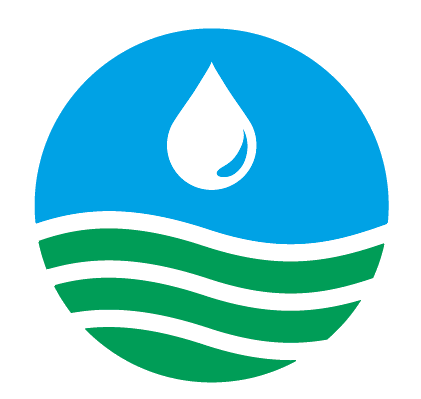 9月18日14時44分許發生芮氏6.8地震，池上鄉最大震度6強。本局轄區受地震影響河海堤、水門設施，及地震可能造成土石崩落、主支流匯流口淤積等情形。依據中央氣象局預報顯示，在菲律賓至西太平洋一帶有中低層西風軸，北側風切渦度大，為有利颱風形成之環境。一旦形成颱風，周末(9/24)受颱風影響機會高，有發布警報可能。因此，經濟部水利署署長於9月20日視訊指示所屬各河川局，為避免池上震災後二次災害發生，強化各項防災準備工作，並積極預防熱帶性低氣壓可能帶來的降雨災害，期盼能做最充分的防汛整備，以確保台東鄉親之安全。   第八河局同仁、防汛志工及廠商在震災發生後立即巡檢，最大震度之池上、關山地區水利建造物皆目視正常，河道內亦無大量土石崩落堆積情形，僅卑南溪瑞源堤尾銜接后湖護岸處之排水箱涵與兩側水防道路銜接位置，瀝青鋪面龜裂隆起，現場已拉起警示帶封鎖，避免民眾進入，9月19日已針對該堤段進行透地雷達非破壞性檢測，初步判釋堤防及排水箱涵皆未受損，僅兩不同材質交接處因地震導致高低差約30cm，預計9月20日以開口合約進行灌漿，9月22日可修復完成。      第八河局李宗恩局長表示：寶華橋橫跨卑南溪，在此次震災發生後受損，本局於4月12日已完成卑南溪瑞源堤防河道整理防範性搶險工程，河道整理2萬方。並持續辦理「111年度卑南溪瑞源堤防構造物維修改善工程」進行河道整理約20萬方。為避免熱帶性低氣壓可能帶來的降雨災害，將視氣象局預報，在寶華橋附近預佈搶修(險)施工機具，可在最短的時間內進行搶修工作。  第八河局代辦嘉義縣政府鴨母寮排水(出口至順安橋渠段)及農路橋改建治理工程：已通知施工廠商在工區備妥防汛機具、挖土機及抽水機備用，工地防汛成員已於現場待命，強化水利設施防汛功能。     另將持續與台東縣政府及相關防災單位密切聯繫，並注意轄區氣象水情預報資訊，並提供予防汛志工及在建工程廠商等相關人員預作準備。將依據防汛熱點預警資訊，加強外水及內水巡防、積(淹)水查證工作，以掌握災情及後續應變，且適時發佈新聞。  